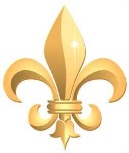 WORKERS COMPENSATION ADVISORY COUNCIL MEETINGDATE/TIME: February 26, 2015 9:30 am – 12:00 pmLOCATION: 	Louisiana Department of Insurance Plaza Hearing Room Baton Rouge, LAAGENDAAgency Update and IntroductionsPatrick Robinson, Acting DirectorCynthia Hook,  Administrative AssistantStatus of Medical Fee Schedule Update and Proposed Deadlines (Sherie Phillips)Update of Medical Treatment Schedule (Dr. Roy Lee)Status of 1009/1008 Procedure  re submission of “new” evidence (Michael Morris/Greg Hubachek)Update of 1008 and Answer FormReview of 2015 LWC Educational Conference and Suggestions for 2016Status of New Administrative RulesInpatient Reimbursement for Severe Burns – LAC 40:2519Hearing Rules re Preliminary Determination ProceduresDates for Future WCAC Meetings2015 Regular Legislative SessionExtension of SIB DeductiblesSIB Appropriation IncreaseOther BusinessPublic CommentAdjourn